Dne 2.12.2023 v 17.00 hodin rozsvítíme vánoční stromek u místní kapličky.I letos budeme s Českem zpívat koledy.(Nesem Vám noviny, Půjdem spolu do Betléma, Narodil se Kristus Pán, Pásli ovce Valaši, Rolničky a Vánoce, Vánoce přicházejí)  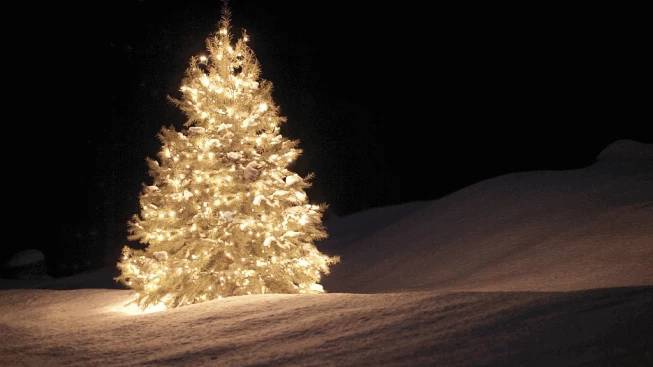 